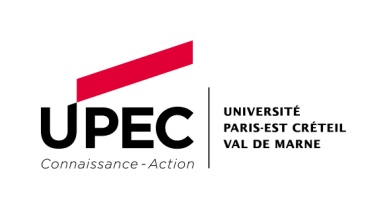 ÉLECTION DES REPRÉSENTANTES ET REPRÉSENTANTS DU PERSONNEL À LA COMMISSION PARITAIRE D’ÉTABLISSEMENTScrutin du 6 décembre 2018LISTE DE CANDIDATURESGroupe : ……………………………………………………………………………………………………………………………………...Catégorie :…………………………………………………………………………………………………………………………………………Nombre de sièges à pourvoir : ……………………………………………………………………………………………………………Je, soussigné-e ………………………………………………………………………………………………………………………………...Grade : ………………………………………………………………………………………………………………………………………….Adresse : ………………………………………………………………………………………………………………………………………..Courriel : …………………………………………………………..  Tél : ……………………………………………………………………Déclare déposer, en tant que la ou le délégué de la liste : (indiquer précisément le nom de la liste candidate) ………………………………………………………………………………………………………………………………………………………………………………………………………………………………………………………………………………………………………………..les candidatures de  ……………. (mentionner le nombre) noms présentés dans l’ordre suivant :Fait à …………………………    						Le……………………………   Signature                                                                                                     NOM DE FAMILLENOM D’USAGE (si différent)PRENOMUFR-INSTITUT-ECOLE-SERVICEGRADE1234